В целях изучения мнения населения проводился опрос на тему: «Какими финансовыми услугами Вы пользуетесь?»Сроки проведения опроса с 19.03.2021 года по 29.03.2021 года.Количество респондентов (на 29 марта 2021 года) принявших участие в данном опросе составило 155 человека.Опрос проводился через социальную сеть "ВКОНТАКТЕ" (на страницах Финансовое управление АМР "Княжпогостский" и Княжпогостские вести).Опрос показал, что:-50%  пользуются кредитными услугами;-14%  пользуются вкладами;-10%  пользуются страхованием;-0%  пользуются инвестиционными услугами;-26%  ничем из перечисленного не пользуются.Выражаем благодарность всем принявшим участие в опросе, за активную жизненную позицию и участие в жизни района.https://vk.com/wall-38917266_84328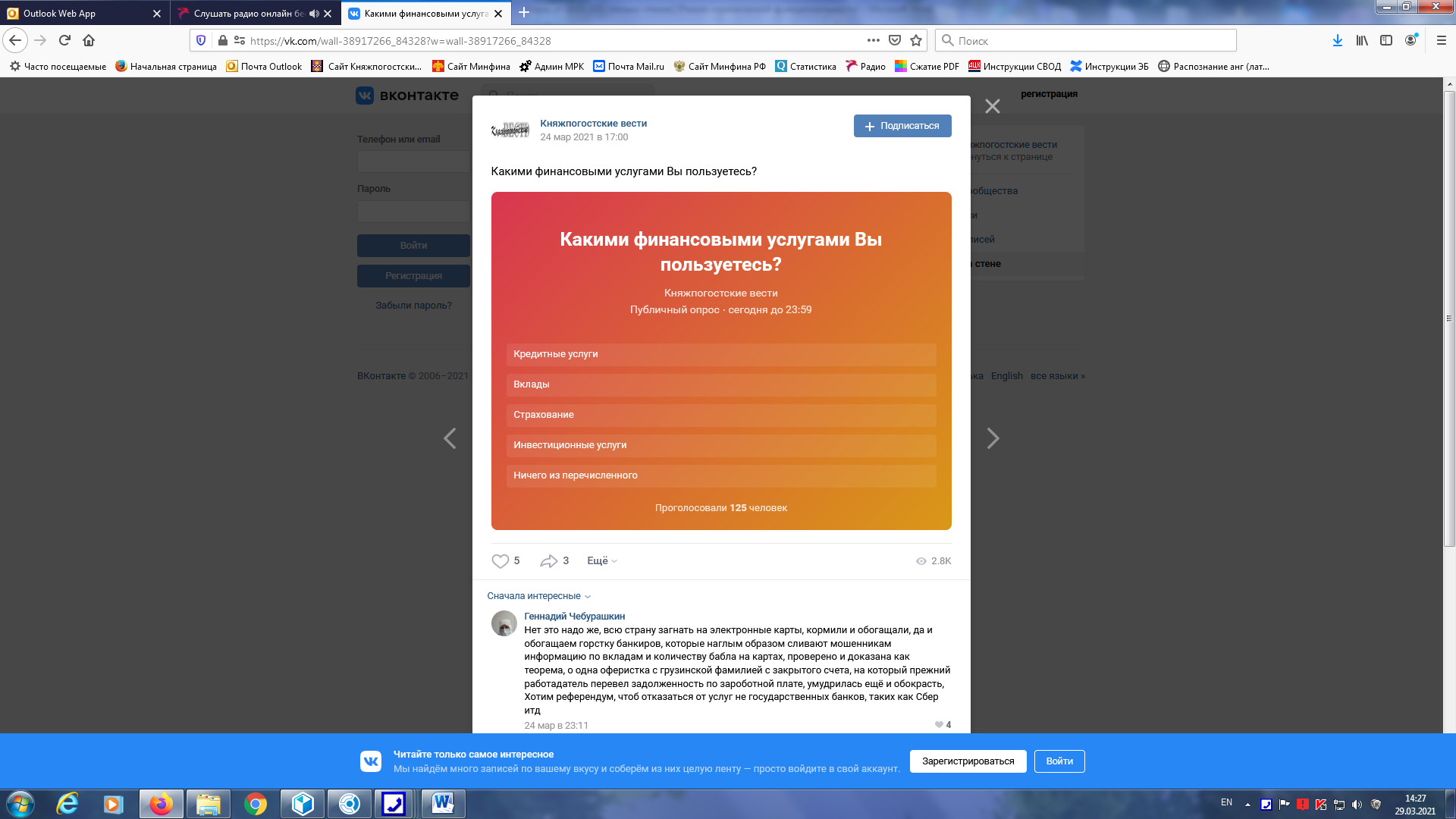 https://vk.com/wall-131439759_594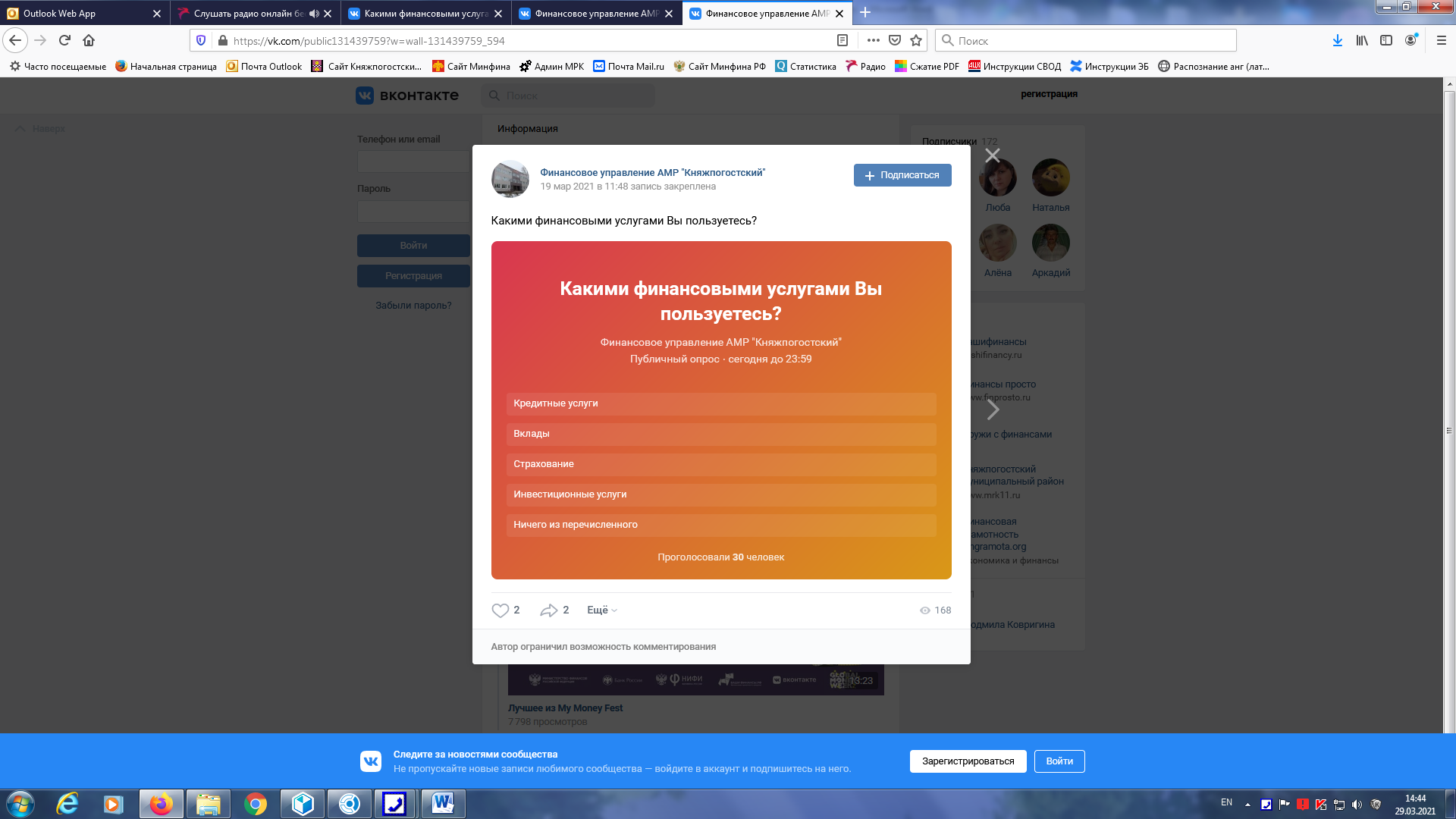 